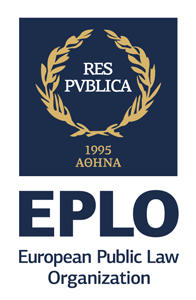 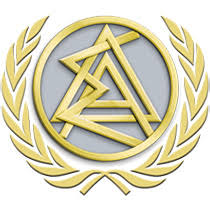 Το Ινστιτούτο για το Δίκαιο Προστασίας της Ιδιωτικότητας, των Προσωπικών Δεδομένων και την Τεχνολογίατου Ευρωπαϊκού Οργανισμού Δημοσίου Δικαίου (EPLO)και ο Δικηγορικός Σύλλογος Αθηνώνσας προσκαλούν σε εκδήλωση με θέμα:       Covid 19, Εργαζόμενοι και προσωπικά δεδομενα : οι επιπτώσεις της πανδημίας στις εργασιακές σχέσεις. που συνδιοργανώνουν τηνΤρίτη 6 Οκτωβρίου 2020 ώρα 18:00Χαιρετισμός:Σπυρίδων Φλογαΐτης, Διευθυντής του Ευρωπαϊκού Οργανισμού Δημοσίου Δικαίου. Ομιλητές:Δημήτρης Βερβεσός, Πρόεδρος του Δικηγορικού Συλλόγου Αθηνών,Ξενοφών Κοντιάδης, Καθηγητής Δημοσίου Δικαίου και Δικαίου Κοινωνικής Ασφάλειας στο Πάντειο Πανεπιστήμιο, Πρόεδρος του Ιδρύματος Θ. & Δ. Τσάτσου, Δικηγόρος. Λίλιαν Μήτρου, Καθηγήτρια στο  Τμήμα Μηχανικών Πληροφοριακών και Επικοινωνιακών Συστημάτων της Πολυτεχνικής Σχολής του Πανεπιστημίου Αιγαίου, Πρόεδρος του Ινστιτούτου για το Δίκαιο Προστασίας της Ιδιωτικότητας, των Προσωπικών Δεδομένων και την Τεχνολογία,Γρηγόρης Τσόλιας, Μέλος (αν.) της Αρχής Προστασίας Δεδομένων Προσωπικού Χαρακτήρα. Την εκδήλωση θα συντονίσει ο κ. Κωνσταντίνος Μενουδάκος, Πρόεδρος της Αρχής Προστασίας Δεδομένων Προσωπικού Χαρακτήρα (ΑΠΔΠΧ), Επίτιμος Πρόεδρος του Συμβουλίου της Επικρατείας Θα ακολουθήσει συζήτηση. Η εκδήλωση θα πραγματοποιηθεί με τελεδιάσκεψη. Όσοι συνάδελφοι ενδιαφέρονται να παρακολουθήσουν την εκδήλωση, μπορούν να υποβάλουν αίτηση ενδιαφέροντος στο portal.olomeleia.gr, από 1-10-2020.Για την παρακολούθηση της εκδήλωσης με τη χρήση της πλατφόρμας Webex θα λάβουν ειδικό σύνδεσμο στο email που θα δηλώσουν στην αίτησή τους.